CIVILNÁ OCHRANA  Civilná ochrana je systém úloh a opatrení zameraných na ochranu života, zdravia, majetku a životného prostredia, spočívajúcich najmä v analýze možného ohrozenia a v prijímaní opatrení na znižovanie rizík vzniku krízových javov, ako aj určenie postupov a činnosti pri odstraňovaní následkov mimoriadnych udalostí. Poslaním civilnej ochrany je chrániť život, zdravie a majetok a utvárať podmienky na prežitie pri mimoriadnych udalostiach a počas vyhlásenej mimoriadnej situácie. Civilná ochrana zahŕňa najmä tieto úlohy a opatrenia: zabezpečovanie, organizovanie a vykonávanie záchranných prác, ktoré spočívajú hlavne v záchrane osôb, poskytnutí predlekárskej a lekárskej pomoci, vyslobodzovaní osôb a v odsune ranených, organizovanie a zabezpečovanie hlásnej a informačnej služby, poskytovanie núdzového zásobovania a núdzového ubytovania, zabezpečovanie a vykonávanie ukrytia a evakuácie, vykonávanie protiradiačných, protichemických a protibiologických opatrení, zabezpečovanie, organizovanie a vykonávanie prípravy na civilnú ochranu, posudzovanie umiestňovania stavieb a využívania územia a dodržovania záujmov civilnej ochrany na teritóriu pri územnom a stavebnom konaní a technických parametrov zariadení civilnej ochrany, zabezpečovanie a vykonávanie edičnej, vedeckovýskumnej a vývojovej činnosti v civilnej ochrane, zabezpečovanie a vykonávanie medzinárodnej spolupráce a humanitárnej pomoci. Civilná ochrana zahŕňa aj nadväzné činnosti potrebné na splnenie úloh vrátane plánovania, organizovania, materiálneho zabezpečenia a kontroly. Za plnenie úloh civilnej ochrany zodpovedá v rozsahu ustanovenom zákonom vláda, ministerstvá, ostatné ústredné orgány štátnej správy, okresné úrady v sídle kraja a okresné úrady, samosprávne kraje, obce, právnické osoby a fyzické osoby. Varovanie obyvateľstva je jedno z najdôležitejších opatrení civilnej ochrany. Varovanie je vykonávané varovnými signálmi uskutočňovanými prostredníctvom sirén. Varovné signály sú následne dopĺňané hovorenou informáciou prostredníctvom hromadných informačných prostriedkov. Varovanie obyvateľstva a vyrozumenie osôb sa technicky zabezpečuje: - 	sieťou sirén, ktorú tvoria sirény a systém ich ovládania, prostredníctvom rozhlasového vysielania a televízneho vysielania, domácimi rozhlasmi, ktoré musia spĺňať požiadavky technickej normy, miestnymi informačnými prostriedkami obce, systémami automatizovaného varovania, prostredníctvom verejných elektronických komunikačných sietí. Tab. 8.1 Varovné signály a spôsob ich vyhlásenia Činnosti vykonávané pri záchranných prácach: varovanie obyvateľstva a vyrozumenie osôb ohrozených mimoriadnou udalosťou a aj pri zmenách situácie počas vykonávania záchranných prác, vykonanie prieskumu a pozorovania na postihnutom území, ktorého cieľom je vyhľadať postihnuté osoby mimoriadnou udalosťou, vyznačiť kontaminované a životu nebezpečné úseky, vyslobodzovanie postihnutých osôb z trosiek zničených a narušených budov, vrakov dopravných prostriedkov, ochranných stavieb, zo zaplavených priestorov a z horiacich budov, zaistenie prívodu vzduchu a vody osobám v zavalených priestoroch a ochranných stavbách,  zabezpečenie individuálnej ochrany osobám v kontaminovanom priestore a ich odsun z tohto priestoru,  poskytnutie prvej predlekárskej pomoci a neodkladnej zdravotnej starostlivosti zraneným osobám vrátane odsunu postihnutých do zdravotníckych zariadení,  lokalizácia a likvidácia požiarov ohrozujúcich postihnuté osoby a nasadené sily a prostriedky,  kontrola kontaminovania a ožiarenia osôb, kontrolu kontaminovania územia, ovzdušia a budov,  poskytnutie jódovej a špeciálnej profylaxie,  hygienická očista postihnutých osôb,  likvidácia úniku nebezpečných látok a zabránenie ich šíreniu, vykonanie špeciálnej očisty a dezaktivácie územia, budov, priestorov, dopravných prostriedkov a komunikácií nevyhnutných pre činnosť nasadených síl a prostriedkov,  vykonanie dezinfekcie, dezinsekcie a deratizácie územia, budov, priestorov, dopravných prostriedkov a komunikácií nevyhnutných pre činnosť nasadených síl a prostriedkov,  regulácia pohybu osôb a dopravných prostriedkov na postihnutom území,  uzavretie postihnutého územia,  ochrana postihnutých osôb a nasadených síl a prostriedkov pred nepriaznivými poveternostnými vplyvmi a následkami mimoriadnej udalosti,  odsun nezranených osôb z postihnutého územia,  núdzové zásobovanie a núdzové ubytovanie osôb, ktoré sú následkom mimoriadnej udalosti bez základných životných potrieb,  poskytnutie veterinárnej pomoci postihnutým a ohrozeným zvieratám a vykonanie veterinárnej očisty,  odpojenie poškodených rozvodných sietí a zariadení ohrozujúcich postihnuté osoby, nasadené sily a prostriedky a majetok,  pozorovanie postihnutého územia a kontrolné merania,  spevňovanie alebo strhávanie poškodených stavieb, budov a konštrukcií ohrozujúcich postihnuté osoby a nasadené sily a prostriedky,  uvoľňovanie zahataných vodných tokov,  uvoľňovanie určených cestných komunikácií a železničných tratí, vytvorenie priechodov a prejazdov potrebných na vykonávanie záchranných prác a odsun postihnutých osôb,  čerpanie a vypúšťanie vody zo zaplavených častí budov a územia, kde sa vykonávajú záchranné práce,  zachytávanie ropných produktov na vodných tokoch a plochách, identifikácia, odsun a pochovávanie usmrtených osôb,  uskladňovanie, odsun a likvidáciu kontaminovaného materiálu a ekologickú asanáciu zvyškov nebezpečných látok,  poskytnutie psychologickej a duchovnej pomoci. Pri plnení hlavných úloh vypracovávajú zodpovedné orgány predpísanú plánovaciu dokumentáciu (tab. 8.2). Sú to najmä analýzy územia okresu z hľadiska možných mimoriadnych udalostí a plány ochrany obyvateľstva.  Analýza územia je proces posúdenia rizík vzniku mimoriadnej udalosti s ohľadom na zdroje ohrozenia. Analýza územia je vyhotovovaná vo forme súboru dokumentov, ktoré popisujú príslušný región, jeho aktivity, riziká vzniku krízových javov i možnosti ich riešenia. Plánom ochrany obyvateľstva je súbor dokumentov obsahujúcich protiradiačné, protichemické a protibiologické a ďalšie opatrenia, technické a iné informácie potrebné na zabezpečenie ochrany obyvateľstva pre prípad mimoriadnej udalosti. Plán ochrany zamestnancov a osôb prevzatých do starostlivosti9 je súbor dokumentov obsahujúcich protiradiačné, protichemické a protibiologické a ďalšie opatrenia, technické a iné informácie potrebné na zabezpečenie ochrany zamestnancov a osôb prevzatých do starostlivosti pre prípad mimoriadnej udalosti. Plán evakuácie (ako súčasť plánu ochrany) je súbor dokumentov na zabezpečenie evakuáciu osôb, zvierat a vecí z ohrozeného priestoru. Tab. 8.2 Zodpovednosť za spracovanie analýz a plánov ochrany civilnej ochrany 5.12.1. ANALÝZA ÚZEMIA OKRESU Analýza územia okresu predstavuje komplexný dokument, ktorý popisuje konkrétne územie podľa vopred stanovených kritérií. Pozostáva z  písomnej a grafickej časti, ktoré sa priebežne novelizujú podľa vývoja územia.  Analýza územia môže mať tieto časti a štruktúru: (1) Geografická charakteristika územia komplexná geografická charakteristika (profil ) územia, klimatické podmienky, - 	chránené územia, - 	nerastné suroviny. 9 Osoba prevzatá do starostlivosti je osoba, ktorá sa okrem zamestnancov, právnických osôb, podnikateľov alebo ostatných fyzických osôb nachádza s ich vedomím na nehnuteľnostiach, ktoré užívajú tieto právnické osoby, podnikatelia alebo ostatné fyzické osoby. Demografická charakteristika územia počet, hustota a vekové zloženie obyvateľstva, národnostné zloženie, počet obcí, miest (vrátane obyvateľstva) a ich katastre. Ekonomická, hospodárska a sociálna charakteristika územia Hospodárska charakteristika územia priemysel (charakteristika jednotlivých priemyselných odvetví), energetika (energetické zdroje a trasy ich vedenia), vodné hospodárstvo (zásobovanie pitnou a úžitkovou vodou - zdroje, vodojemy, siete, a kanalizačné zariadenia a siete), - životné prostredie (ekologická charakteristika územia - ovzdušie, voda, pôda, produkcia odpadov, skládky - evidované a neevidované, spaľovne, kafilérie a pod.). Poľnohospodárstvo a lesné hospodárstvo rastlinná výroba, živočíšna výroba (druhy, počty, umiestnenie zvierat a ďalšie informácie), lesný fond (druhy drevín, rozloha a ďalšie informácie). (3.3) Dopravná a telekomunikačná infraštruktúra cestná, železničná, vodná a letecká doprava (trasy, triedy, kapacity, mosty, tunely a ďalšie zariadenia a údaje), telekomunikácie, rozhlasové a televízne trasy a vysielače. Vodné toky a stavby - základné údaje o vodných tokoch a  stavbách Zdravotnícka a veterinárna starostlivosť - nemocnice a nemocničné zariadenia, veterinárne zabezpečenie a starostlivosť. (3.6) Školstvo, veda a kultúra predškolské zariadenia, základné, stredné a vysoké školy (kapacity, vybavenie, dislokácia a pod.), - vedecké ústavy a inštitúcie, - kultúrne pamiatky. Stanovenie pravdepodobnosti vzniku MU na danom území Živelné pohromy (povodne a záplavy, snehové kalamity a lavíny, zosuvy pôdy, víchrice, zemetrasenie a pod.), Havárie (požiare a výbuchy, úniky nebezpečných látok, ropných produktov a odpadov, poškodenie vedenia rozvodných sietí, ich zariadení a diaľkovodov), Katastrofy (rozsiahle dopravné nehody spojené s požiarmi, únikmi nebezpečných látok, poškodením infraštruktúry, havárie jadrových (energetických) zariadení, rozrušenie vodohospodárskych diel). V tejto časti analýzy sa charakterizujú možné zdroje vzniku krízových javov na základe ich technologických a fyzikálno-chemických parametrov. Môže sa vychádzať napríklad z historických záznamov, priebežného merania a  prognostických údajov.  Vyhodnotenie ohrozeného územia následkami MU Táto časť analýzy územia bezprostredne nadväzuje na očakávané mimoriadne udalosti vytypované v bode 4. Na základe technických údajov, meraní a vyhodnotení sa stanoví rozsah a stupeň ohrozenia, a to tak v prípade stacionárnych, ako aj dynamických zdrojov ohrozenia. V súčasnej dobe sú  dobre vyhodnotené zdroje ohrozenia pochádzajúce zo stacionárnych prvkov (vodohospodárske diela, jadrové zariadenia, závody, ktoré vo svojom výrobnom programe využívajú alebo vyrábajú nebezpečné látky a pod). Veľmi zložitou a zatiaľ nedocenenou oblasťou je spôsob vyhodnocovania dynamických systémov. Ide predovšetkým o prepravy nebezpečných látok po cestných a železničných komunikáciách.  Sily, prostriedky a materiálne zdroje na riešenie mimoriadnej udalosti Analýza síl a prostriedkov, ktoré je možné aktivovať v prípade vzniku mimoriadnej udalosti na danom území. Technické prostriedky, ich štruktúra, skladba a využiteľnosť pri obnove územia. Materiálne zdroje a zásoby, ktoré je možné použiť na obnovu postihnutého územia. 5.12.2.  PLÁN OCHRANY OBYVATEĽSTVA Plány ochrany obyvateľstva spracovávajú orgány uvedené v tab. 8.2. v predpísanej štruktúre. Plán ochrany obyvateľstva obce má nasledujúcu štruktúru: Textová časť Rozhodnutie o realizácii opatrení na zabezpečenie ochrany obyvateľstva Plán varovania obyvateľstva a vyrozumenia osôb Vytvorenie jednotiek civilnej ochrany Riadiace orgány na riešenie mimoriadnej udalosti Plán evakuácie obyvateľstva (obce začlenené do evakuácie) Plán monitorovania územia (obce vytvárajúce prieskumné jednotky civilnej ochrany) Plán hygienickej očisty a špeciálnej očisty terénu, budov a materiálu (obce ohrozené nebezpečnou látkou) Plán prípravy obyvateľstva Plán kontrolnej činnosti Plán zabezpečenia prostriedkami individuálnej ochrany Plán zabezpečenia činnosti v objekte v ktorom nie je možné skončiť pracovnú činnosť (obce, ktoré vlastnia takýto objekt) Prehľady zdrojov ohrozenia Prehľad mimoriadnych udalostí Prehľad nebezpečných látok (obce, na ktorých území sa nachádza stacionárny zdroj nebezpečných látok) Plán ukrytia obyvateľstva Plán regulácie pohybu osôb (obce, ktoré vytvárajú poriadkové jednotky civilnej ochrany) Plán vykonania záchranných prác Predkladanie informácií Grafická časť(na mapových listoch alebo plánoch obcí) Polohy zdrojov NL s vyhodnotením oblastí ohrozenia Oblasti ohrozené prívalovou vlnou a povodňami Miesta riadenia Miesta a trasy monitorovania Rozmiestnenie zariadení na varovanie s ich dosahom Rozmiestnenie a kapacity ochranných stavieb Zámer zabezpečenia, riadenia a vykonania evakuácie Rozmiestnenie kontrolných stanovíšť Rozmiestnenie, trasy presunu a nasadenie síl a prostriedkov civilnej ochrany. 5.12.3. PLÁN OCHRANY ZAMESTNANCOV A OSÔB PREVZATÝCH DO STAROSTLIVOSTI  Plány ochrany osôb prevzatých do starostlivosti spracovávajú inštitúcie  uvedené v tab. 8.2. v predpísanej štruktúre. Plán ochrany osôb prevzatých do starostlivosti má nasledujúcu štruktúru: Textová časť Rozhodnutie o realizácii opatrení na zabezpečenie ochrany zamestnancov a osôb prevzatých do starostlivosti Plán varovania a vyrozumenia ochrany zamestnancov a osôb prevzatých do starostlivosti Vytvorenie jednotiek civilnej ochrany pre potreby inštitúcie Plán prípravy štábu civilnej ochrany Plán evakuácie  Plán hygienickej očisty a špeciálnej očisty terénu, budov a materiálu (inštitúcie ohrozené nebezpečnými látkami) Plán prípravy zamestnancov a osôb prevzatých do starostlivosti Plán kontrolnej činnosti Plán zabezpečenia prostriedkami individuálnej ochrany Plán zabezpečenia činnosti v objekte v ktorom nie je možné skončiť pracovnú činnosť (inštitúcie, ktoré vlastnia takýto objekt) Prehľady zdrojov ohrozenia Prehľad mimoriadnych udalostí Prehľad NL (inštitúcie, ktoré sú ohrozené stacionárnym zdrojom nebezpečných látok) Plán ukrytia obyvateľstva Plán regulácie pohybu osôb  (16) Plán vykonania záchranných prác (17) Predkladanie informácií. Grafická časť(na mapových listoch alebo plánoch obcí) Polohy zdrojov nebezpečnej látky s vyhodnotením oblastí ohrozenia Oblasti ohrozené prívalovou vlnou a povodňami Miesta riadenia Rozmiestnenie zariadení na varovanie s ich dosahom Prehľad evakuácie zamestnancov a osôb prevzatých do starostlivosti Rozmiestnenie, trasy presunu a nasadenie síl a prostriedkov Rozmiestnenie jednotiek a zariadení civilnej ochrany Rozmiestnenie kontrolných stanovíšť Rozmiestnenie a kapacity ochranných stavieb. 5.12.4. PLÁNOVANIE  EVAKUÁCIE  Evakuácia patrí medzi základné druhy ochrany obyvateľstva, domácich a hospodárskych zvierat a majetku. Pri evakuácii dochádza k organizovanému premiestneniu osôb, zvierat a majetku právnických a fyzických osôb z priestoru, v ktorých by pobyt znamenal vážne ohrozenie obyvateľstva, poprípade obmedzenie ich životných podmienok, ohrozenie života a zdravia zvierat a zničenie, prípadne poškodenie hnuteľného majetku. Evakuácia môže dosahovať značné rozmery podľa rozsahu a intenzity ohrozenia. Príklady uskutočnenia evakuácie sú uvedené v tabuľke 8.3. Evakuácia je plánovaná, zabezpečovaná a vykonávaná: v okolí jadrového zariadenia, z územia ohrozeného zamorením v dôsledku havárie alebo inej mimoriadnej udalosti spojenej s únikom nebezpečnej látky, z územia, na ktorom pôsobia následky živelnej pohromy alebo katastrofy, ktoré dočasne alebo dlhodobo neumožňujú pobyt osôb, domácich a hospodárskych zvierat na tomto území, z územia ohrozeného haváriou vodohospodárskych diel, z územia vyčleneného na operačnú činnosť Ozbrojených síl SR, prípadne spojeneckých vojsk.   Na vykonanie a zabezpečenie evakuácie sa priebežne pripravujú evakuačné opatrenia a na praktické vykonanie evakuácie sú pripravené podmienky odborného zabezpečenia evakuácie v oblasti poriadkovej a bezpečnostnej, dopravnej, zdravotníckej, zásobovacej, pôdohospodárskej a veterinárnej, ktoré riadia z úrovne vlády SR príslušné rezortné orgány.  Evakuácia sa rozdeľuje podľa rôznych kritérií. Za základne kritérium delenia evakuácie je možné považovať miesto, z ktorého sa uskutočňuje: evakuácia objektová (bodová), ktorá zahŕňa evakuáciu z jedného alebo z malého počtu objektov, evakuácia priestorová (plošná), ktorá zahŕňa evakuáciu z určitej časti alebo z celého urbanistického celku, prípadne z väčšieho územia.  Ďalšie spôsoby členenia evakuácie sú znázornené na obrázku 8.1.  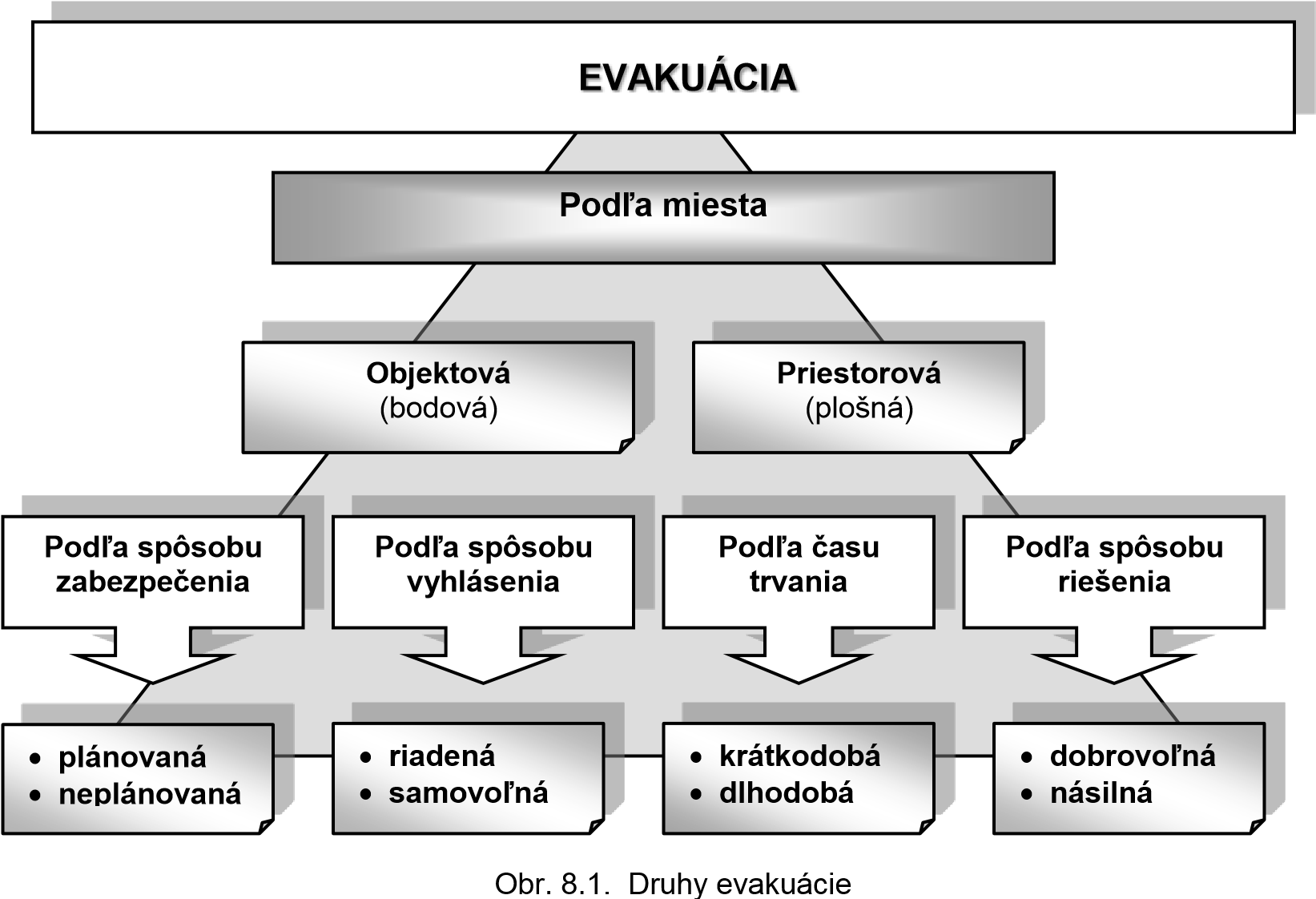 Riadenie a zabezpečovanie evakuácie sa vykonáva na základe vopred spracovaných plánov evakuácie ministerstiev, ostatných ústredných orgánov štátnej správy, orgánov špecializovanej štátnej správy, okresných úradov v sídle kraja, okresných úradov, obcí, podnikateľov, iných právnických a fyzických osôb podieľajúcich sa na evakuácii.  5.12.4.1. 	 PLÁNOVANIE OBJEKTOVEJ  EVAKUÁCIE Objektová (bodová) evakuácia osôb, zvierat a vecí sa najčastejšie spája s ochranou pred požiarmi. Neoddeliteľnou súčasťou dokumentácie objektovej evakuácie je aj evakuačný plán, v ktorom je upravený postup pri evakuácii osôb, zvierat a vecí z ohrozených objektov. Podklady potrebné na jeho spracovanie sú uvedené na obrázku 8.2. Plán evakuácie sa dá využiť aj pri vzniku iných ohrození, ktoré si vyžadujú rýchle opustenie nebezpečného priestoru najmä osobami.  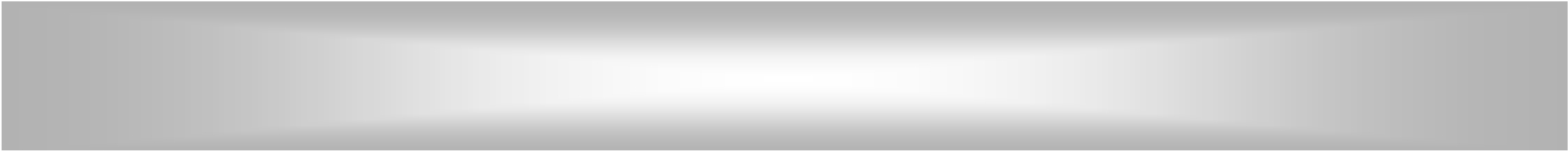 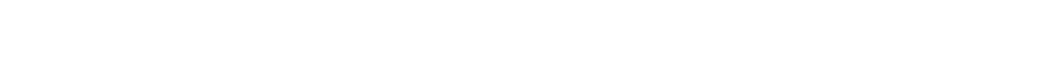 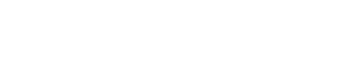 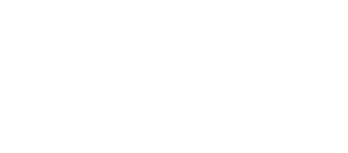 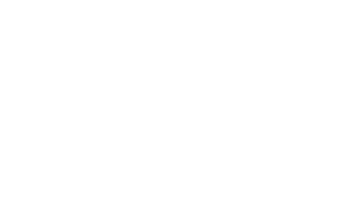 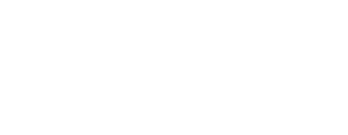 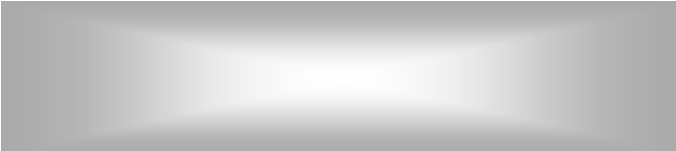 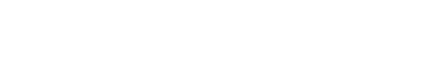 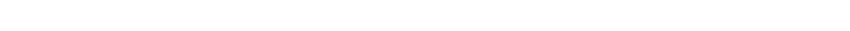 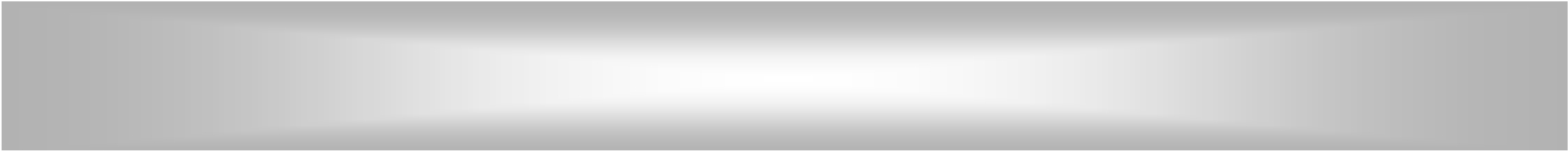 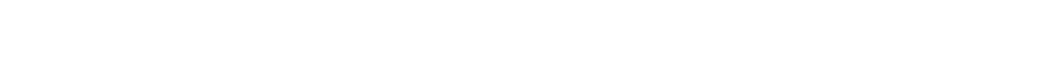 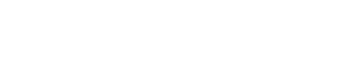 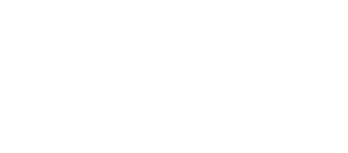 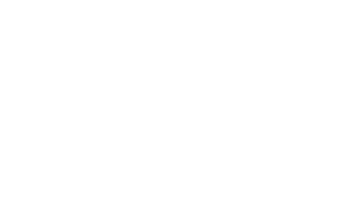 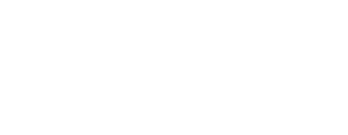 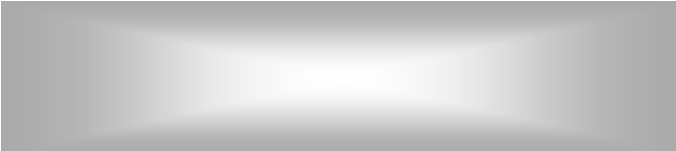 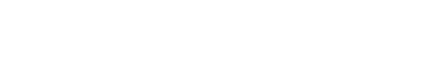 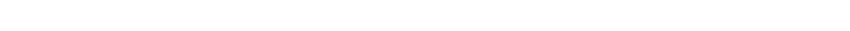 Požiarny evakuačný plán obsahuje: Určenie pracovníka organizácie, ktorý evakuáciu riadi a konkrétne miesto, z ktorého je evakuácia riadená Určenie pracovníkov a prostriedkov, pomocou ktorých je evakuácia vykonávaná Určenie spôsobu a ciest na evakuáciu Určenie miesta sústredenia evakuovaných osôb, prípadne zvierat a určenie zodpovedného pracovníka, ktorý vykoná kontrolu počtu Zabezpečenie poskytnutia prvej pomoci postihnutým osobám Určenie miesta na sústredenie evakuovaných vecí Určenie pracovníka na stráženie evakuovaných vecí Grafické vyznačenie evakuačných ciest v pôdorysoch jednotlivých podlaží (topografické vyznačenie evakuačných ciest sa umiestňuje pri vstupoch na jednotlivé podlažia). 5.12.4.2. PLÁNOVANIE PLOŠNEJ  EVAKUÁCIE Plošná evakuácia je dôležitou súčasťou záchrany obyvateľstva, zvierat a vecných prostriedkov. Vykonáva sa podľa vopred spracovaných plánov evakuácie z väčšieho priestoru, napr. z obce, mesta a územného okresu. Na riadenie a zabezpečenie evakuácie sú vytvárané evakuačné komisie (okresov, obcí, firiem a organizácií). 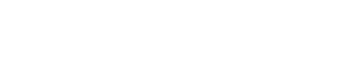 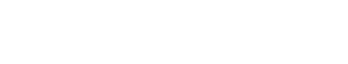 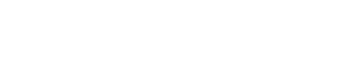 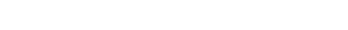 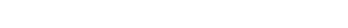 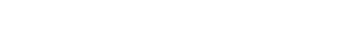 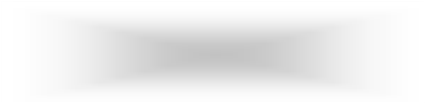 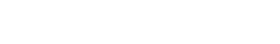 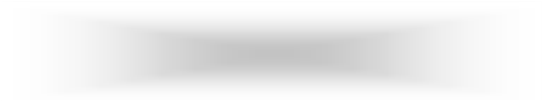 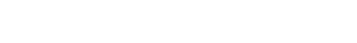 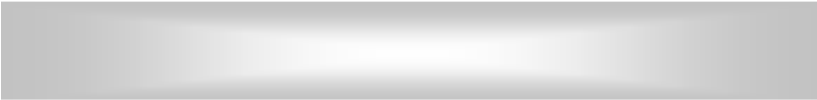 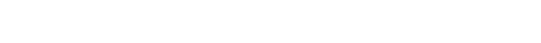 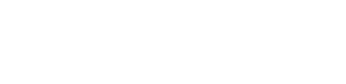 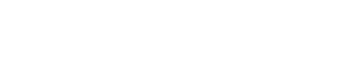 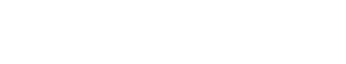 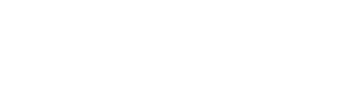 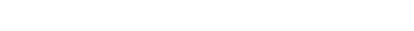 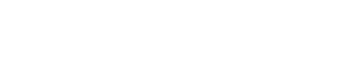 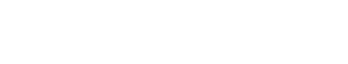 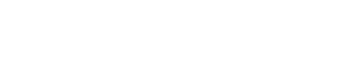 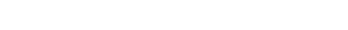 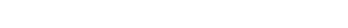 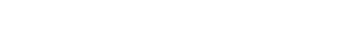 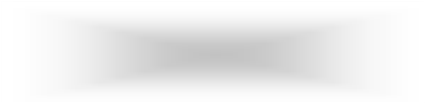 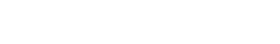 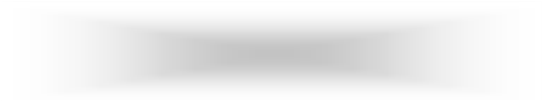 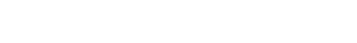 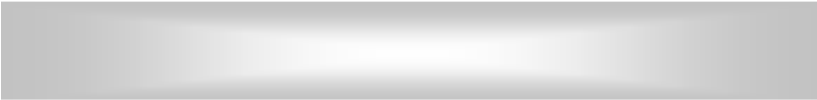 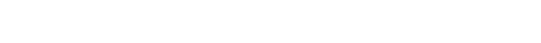 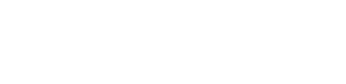 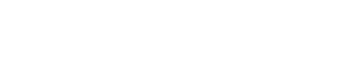 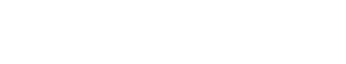 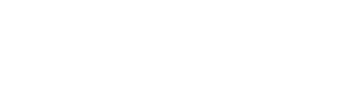 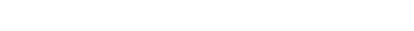 Riadenie plošnej evakuácie obsahuje rad evakuačných opatrení (obr. 8.3) s dôrazom na nasledujúce činnosti: prípravu na vykonanie evakuácie, plánovanie evakuácie so všestranným zabezpečením, organizovanie evakuácie s cieľom efektívneho využitia času, síl a prostriedkov potrebných na jej splnenie, operatívne riadenie evakuácie s cieľom splnenia úloh v stanovenej kvalite, času a priestore,  kontrolu poskytnutia pomoci a hodnotenie plnenia evakuačných úloh. Za organizačné, personálne, logistické zabezpečenie evakuačných zariadení zodpovedá obec a výpisom z plánu evakuácie určená právnická alebo fyzická osoba.  Základným nástrojom na prípravu a riadenia evakuácie je Plán evakuácie (tab. 8.4), pomocou ktorého evakuačné komisie riadia evakuáciu osôb, zvierat a vecí z ohrozeného priestoru. Je to súbor vybraných informácií a pripravených postupov, spracovaných textovou a grafickou formou. Tab. 8.4.   Obsah plánu evakuácie Plány evakuácie schvaľujú kompetentní predstavitelia príslušných inštitúcií, môže to byť minister, vedúci iného štátneho orgánu, primátor mesta, starosta obce, štatutárny zástupca právnickej alebo fyzickej osoby. Grafická časť plánov je vypracovávaná spravidla na mapách alebo plánoch mesta, obce v mierkach 1:1 440, 1:2 880, 1:5 000 alebo 1:10 000, okresu v mierkach 1:10 000, 1:25 000 alebo 1:50 000, okresu v sídle kraja v mierke 1:100 000, republiky v mierkach 1:200 000 alebo 1:500 000 podľa konkrétnych podmienok a možností s využitím značiek. Orgány, organizácie, obce, mesta, právnické a fyzické osoby, ktoré organizujú iba príjem a umiestnenie evakuovaných, vypracúvajú plány iba v rozsahu vykonávanej činnosti.  PLÁNOVANIE ODBORNÉHO ZABEZPEČENIA EVAKUÁCIE  Neoddeliteľnou súčasťou evakuácie je plánovanie jej odborného zabezpečenia. Jeho cieľom je všestranne zabezpečiť všetky evakuačné činnosti ako zo strany zachraňovaných, tak aj zo strany záchranárov a to pred vyhlásením evakuácie, v  priebehu a po ukončení.  Odborné zabezpečenie evakuácie sa vykonáva v oblasti dopravnej, zdravotníckej, zásobovacej, pôdohospodárskej, veterinárnej, poriadkovej a bezpečnostnej, ktoré riadia z úrovne vlády SR príslušné rezortné orgány.  Plánovanie dopravného zabezpečenia Dopravné zabezpečenie evakuácie je súhrn činností uskutočňovaných na zabezpečenie prepravy evakuovaných osôb, majetku a zvierat z nebezpečného alebo ohrozeného priestoru (miesta), do stanovených priestorov (miest) s využitím komunikácií, dopravných prostriedkov a zariadení. V závislosti od konkrétnej situácie sa na evakuáciu používajú dopravné prostriedky cestnej, železničnej, leteckej a vodnej dopravy. Ich použitie ovplyvňuje celý rad faktorov [39], ktoré sú uvedené na obrázku 8.5. Rozhodujúcim druhom dopravy na zabezpečenie evakuácie je automobilová doprava. Konkrétne požiadavky (objednávky) na zabezpečenie evakuačných prepráv predkladajú primátori miest a starostovia obcí okresnému úradu. Požiadavky sa postupujú okresnému úradu v sídle kraja, ktorý ich posúdi a spracuje Plán evakuačných prepráv. Súčasťou plánu sú nasledujúce údaje: Miesto nástupu, naloženia  Miesto výstupu, vyloženia  Prepravná vzdialenosť a popis evakuačnej trasy Požiadavky na prepravu osôb, zvierat , vecí a materiálu Počty vyčlenených dopravných prostriedkov na zabezpečenie evakuácie Čas a miesta pristavenia dopravných prostriedkov Čas nakladania, vykladania a prepravy (8) Počty kolobehov techniky (9) Zabezpečenie prepravy. 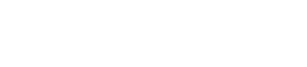 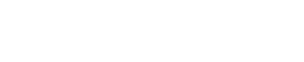 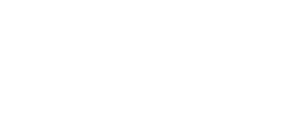 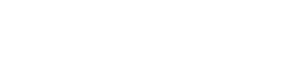 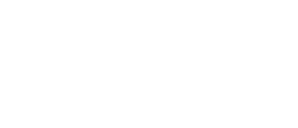 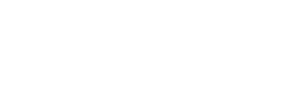 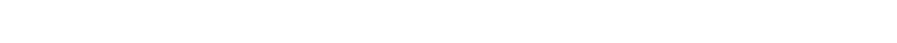 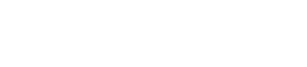 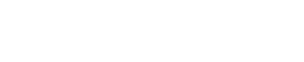 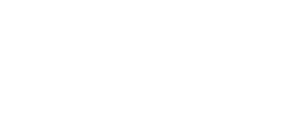 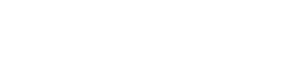 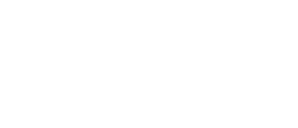 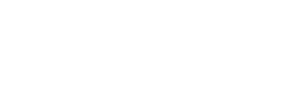 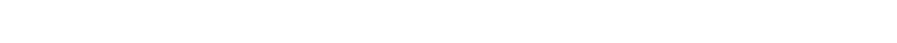 Na evakuáciu osôb budú prednostne používané autobusy. Vo väčších mestách môžu byť na evakuáciu osôb z ohrozenej časti mesta použité aj trolejbusy a električky. Súkromné dopravné prostriedky obyvateľstva  sa na prepravu využívajú za predpokladu, že zvýšené čerpanie pohonných hmôt z verejnej distribučnej siete, križovanie určených cestných ťahov a iné prekážky, nevyvolajú dopravnú zápchu, ktorá by ohrozila priebeh evakuácie prostriedkami hromadnej dopravy. Na dopravné zabezpečenie evakuácie sú v prípade potreby plánované a používané aj železničné dopravné prostriedky. Evakuácia železničnou dopravou je plánovaná do maximálnej vzdialenosti 200 km. Ďalšia preprava evakuovaných osôb z cieľových železničných staníc, do miest ubytovania je zabezpečovaná cestnými dopravnými prostriedkami a pri kratších vzdialenostiach pešo. Cieľové železničné stanice sú navrhované tak, aby vzdialenosť do miesta ubytovania bola čo najkratšia.  Pri väčšom rozsahu evakuačných prepráv bude na jednotlivých prepravných smeroch použitá kyvadlová doprava. V súlade s príslušnými dopravnými predpismi, predpokladaným časom trvania a množstvom prepravovaných osôb, zvierat alebo vecí, je nevyhnutné plánovať dostatočný počet členov vlakových čiat vrátane čiat na vystriedanie. Dokumentácia evakuačných prepráv po železnici sa skladá z: plánu evakuačných prepráv po železnici, predpokladaného počtu evakuovaných osôb, batožiny, zvierat a vecí, plánu spojenia s prednostami železničných staníc, technicko-organizačných opatrení (obsahujú všetky úlohy a opatrenia na prípravu a realizáciu prepráv). Plán evakuačných prepráv po železnici obsahuje: Nástupné a výstupné stanice Číslo evakuačnej súpravy zo stanice nástupu (nakladania) Číslo vlaku Časy chodu kyvadlovej prepravy evakuačných vlakov (pristavenie a obraty vlakových súprav, časy nástupu a výstupu, odchody a príchody vlakov, počty vozňov Počet prepravovaných osôb (zvierat a vecí), Druhy rušňov Vlakové a rušňové čaty Vozne na prepravu evakuačných batožín. Na splnenie úloh evakuácie súvisiacich osôb, domácich zvierat a vecí, je možné využiť ako doplnkový druh prepravy aj leteckú a vodnú dopravu. Pri predpokladanom využití leteckej a vodnej dopravy na evakuačné prepravy, je plánovaný potrebný počet dopravného personálu podľa odborných predpisov pre leteckú a vodnú dopravu. Plánovanie zdravotníckeho zabezpečenia   Zdravotnícke zabezpečenie evakuácie predstavuje najmä: poskytovanie základnej starostlivosti postihnutým osobám, nasadeným jednotkám, ostatným silám v evakuačných strediskách, regulačných stanovištiach a v miestach ubytovania, zabezpečovanie lekárskej starostlivosti v evakuačných zariadeniach územne príslušnými lekármi na základe vymedzeného okresu štátnym okresným lekárom.  Dokumentáciu zdravotníckeho zabezpečenia evakuácie na úrovni obec (mestská časť) a OkrÚ tvorí Plán zdravotníckeho zabezpečenia evakuácie, ktorý obsahuje samostatné opatrenia pri krátkodobej evakuácii a pri dlhodobej evakuácii. Na stupni okresný úrad (prípadne OkrÚ v sídle kraja) je okrem uvedeného plánu vedená dokumentácia na koordináciu zdravotníckeho zabezpečenia evakuácie pri evakuácii viacerých obcí (územných okresov) súčasne.  Plánovanie núdzového zásobovania a ubytovania  Na zabezpečenie prežitia obyvateľstva v krízových situáciách, ak ich nie je možné zásobovať bežným spôsobom alebo s využitím mimoriadnych regulačných opatrení, je zavádzaný systém núdzového zásobovania a ubytovania. Obce ho zabezpečujú najmä pre evakuovaných občanov z iných obcí. Zabezpečujú sa ním najnutnejšie potreby občanov, predovšetkým: poskytovaním dočasného minimálneho stravovania aspoň jedným teplým jedlom, alebo zodpovedajúcou dávkou studeného jedla na osobu a deň, poskytovaním minimálnych dávok pitnej vody, požiadavkou na podniky vodární a kanalizácií, poskytovaním núdzového ubytovania osôb ohrozených alebo postihnutých následkami krízových situácií, zabezpečovaním dodávky energií, tepla, poskytovaním základného zdravotníckeho zabezpečenia a ďalších základných potrieb (hygienických, sociálnych...). Núdzové zásobovanie a ubytovanie sa poskytuje krátkodobo, s predpokladaným návratom evakuovaných osôb do 72 hodín. Trvá dovtedy, kým situácia dovolí zaviesť dokonalejší systém, ktorý umožní realizovať prídelové rozdeľovanie potravín, šatstva, obuvi a ďalších životné dôležitých výrobkov.  Zodpovednosť za núdzové zásobovanie a ubytovanie majú orgány verejnej správy obcí v spolupráci s právnickými a fyzickými osobami, verejnoprávnymi a humanitárnymi inštitúciami. Evakuácia je riadená evakuačnými komisiami územných okresov a obcí. Na zabezpečenie núdzového ubytovania budú využívané stále ubytovacie zariadenia, školy, telocvične, internáty, kultúrne domy, rekreačné zariadenia, stany a iné priestory. Vykonáva sa podľa Plánu núdzového ubytovania, ktorého súčasťou je [22]: Zoznam osôb a personálne obsadenie miest núdzového ubytovania Evidencia ubytovaných osôb Ubytovací poriadok Plán spojenia Logistické zabezpečenie núdzového ubytovania Ostatná pomocná dokumentácia. Núdzové stravovanie občanov je vykonávané: poskytnutím dočasného minimálneho stravovania aspoň jedným teplým jedlom, alebo zodpovedajúcou dávkou studeného jedla evakuovaným osobám na deň, poskytnutím stravovania riadiacim orgánom, nasadeným jednotkám a ostatným nasadeným silám v okresnej pôsobnosti, organizovaním systému rozvozu základných druhov potravín, mäsa a mäsových výrobkov, mliečnych výrobkov a drogistického tovaru do obchodnej siete na základe konkrétnej situácie, zabezpečením 	dodávok 	energií, 	tepla, 	poskytovaním 	základného hygienického, 	zdravotníckeho 	a sociálneho 	zabezpečenia 	a ďalších základných potrieb. Na 	zabezpečenie 	núdzového 	stravovania 	je 	spracovávaný 	Plán zásobovacieho zabezpečenia evakuácie. Jeho súčasťou je aj nasledujúca dokumentácia [22]: Zoznam členov jednotky na núdzové zásobovanie Plán priestoru núdzového zásobovanie (pri dodržaní hygienických zásad) Časový rozsah výdaja (v nadväznosti na ubytovací poriadok) Stravovacie lístky Plán spojenia Logistické zabezpečenie núdzového zásobovanie Ostatná dokumentácia. Na núdzové zásobovanie sú využívané dostupné kapacity, medzi ktoré patria: reštaurácie, jedálne, pohostinstvá, rôzne výrobne (štátne, družstevné, súkromné),  stravovacie kapacity rekreačných zariadení, školských jedální, zdravotníckych a sociálnych zariadení,  internátov a iných zariadení. Evakuovaným osobám, ktoré z časových dôvodov nemali možnosť si zabezpečiť vlastnú evakuačnú batožinu, pridelí evakuačná komisia, podľa konkrétnej situácie vybrané položky núdzového balíčka. Núdzový balíček obsahuje: oblečenie (tepláková súprava, prípadne pracovný odev), obuv (tenisky, prípadne pracovná obuv), uterák, misku na jedlo a lyžicu, prikrývku, pohotovostnú dávku potravín (PODAP). Núdzovým zásobovaním sú obyvateľom poskytované dávky stravy diferencovane. Rozdeľujú sa podľa množstva a zloženia pre skupiny obyvateľov: deti do troch rokov veku,  	deti do 18 rokov, ostatné obyvateľstvo, ranení a hospitalizovaní v zdravotníckych zariadeniach a v domácom liečení. Plánovanie poriadkového a bezpečnostného zabezpečenia  Úlohy spojené s plnením poriadkového a bezpečnostného zabezpečenia evakuácie plní Ministerstvo vnútra SR prostredníctvom Policajného zboru v úzkej súčinnosti so železničnou, vojenskou a obecnou (mestskou) políciou. Vo zvláštnych prípadoch môžu byť uvedené zložky posilnené o príslušníkov Ozbrojených síl SR a príslušníkov Záchrannej brigády hasičského a záchranného zboru. Poriadkové a bezpečnostné zabezpečenie evakuácie obsahuje tieto činnosti: uzatvorenie priestorov, v ktorých sa vykonáva evakuácia,  	kontrolu osôb, ktoré sa nachádzajú v evakuovaných priestoroch, zabezpečenie bezpečnosti, plynulosti a usmerňovania dopravy na evakuačných trasách a odsun osôb do určených priestorov vrátane usmernenia samovoľnej evakuácie, zabezpečenie pokoja, udržiavanie verejného poriadku a bezpečnosti, ochranu majetku na postihnutom území,  zabezpečenie nerušeného priebehu evakuácie v priestoroch evakuácie a v evakuačných zariadeniach, kontrolu osôb vstupujúcich do evakuovaného priestoru. Policajný zbor pri príprave a zabezpečovaní evakuácie plní v spolupráci so štátnymi orgánmi, orgánmi obcí, okresov, štábmi a odbornými jednotkami, ozbrojenými zbormi, právnickými osobami a fyzickými osobami tieto úlohy: spolupôsobí pri ochrane života, zdravia a bezpečnosti osôb, pri ochrane majetku, pri zabezpečovaní verejného poriadku, robí opatrenia na jeho obnovenie a vykonáva potrebné bezpečnostné opatrenia v evakuovaných priestoroch, na evakuačných trasách, v evakuačných strediskách, regulačných stanovištiach a v miestach núdzového ubytovania evakuovaného obyvateľstva, pôsobí pri udržovaní poriadku pri núdzovom zásobovaní v evakuačných zariadeniach a pri poskytovaní zdravotníckej starostlivosti obyvateľstvu, zabezpečuje zvýšenú hliadkovú a  obchádzkovú službu s cieľom predchádzania trestnej činnosti, dohliada na bezpečnosť a plynulosť cestnej premávky a spolupôsobí pri jej riadení, informuje a žiada správcu komunikácie o odstránenie prekážok cestnej premávky na evakuačných trasách a podieľa sa na priechodnosti trás a pri realizácii dopravného značenia, reguluje pohyb motorových vozidiel a peších kolón na evakuačných trasách, podieľa sa na uzatvorení priestorov, z ktorých sa evakuácia vykonáva, kontroluje osoby, ktoré vstupujú do evakuovaného priestoru podľa povolení vydaných evakuačným orgánom, ktorý riadi a vyhlasuje evakuáciu, zabraňuje vstupu nepovolaným osobám, pôsobí pri preventívnych opatreniach na zabránenie vzniku a šírenia paniky a rozširovania poplašných správ, spolupracuje s orgánmi obcí a miest na vedení evidencie pobytu občanov,  pomáha evakuovaným osobám pri pátraní po rodinných príslušníkoch,   	vykonáva pátranie po záujmových osobách,  	zabezpečuje identifikáciu mŕtvol. Uvedené úlohy plnia príslušníci Policajného zboru formou kontrol na kontrolných stanovištiach a hliadkovou službou.  8.12. KRÍZOVÉ PLÁNOVANIE V OCHRANE VEREJNÉHO    PORIADKU V SLOVENSKEJ REPUBLIKE 5.13.1 VÝCHODISKÁ NA KRÍZOVÉ PLÁNOVANIE PRI OCHRANE VEREJNÉHO PORIADKU Druh signálu Spôsob vyhlásenia VŠEOBECNÉ OHROZENIE 2 - minútový kolísavý tón sirén                                    OHROZENIE VODOU 6 - minútový stály tón sirén KONIEC OHROZENIA 2 - minútový stály tón sirén bez opakovania. ORGÁN DOKUMENT MV SR  	analýza 	územia 	republiky 	z 	hľadiska 	možných mimoriadnych udalostí Okresný úrad v sídle kraja analýza územia regiónu okresu z hľadiska možných mimoriadnych udalostí, plán ochrany obyvateľstva územia regiónu (v súčinnosti s okresnými úradmi ) plán evakuácie Okresný úrad analýza územia územného okresu z hľadiska možných mimoriadnych udalostí, plán ochrany obyvateľstva (v súčinnosti s právnickými osobami a fyzickými osobami) plán evakuácie Obec plán ochrany obyvateľstva plán evakuácie Právnické osoby (štátne inštitúcie, školy, sociálne ústavy a iné právnické osoby)  	plán ochrany zamestnancov a osôb prevzatých do starostlivosti Názov dokumentu Spracovateľ Názov dokumentu Okres Obec Právnická osoba Textový 	a grafický 	zámer 	zabezpečenie, riadenia a vykonania evakuácie / / - Prehľad zloženia evakuačnej komisie a kópie určovacích dekrétov / / - Plán vyrozumenia a zvolania členov evakuačnej komisie / / - Plán spojenia pri evakuácii / / - Plány odborného zabezpečenia evakuácie / / - Pomocná 	dokumentácia 	(prehľady, 	počty, grafy...) / / - Výpisy z dokumentácie / / / Plán prípravy na evakuáciu / / / Záznam správ a hlásení / / / 